附件 金华市气象灾害预警信号及防御指南序号信号名称信号图标信号含义防御指南1台风预警信号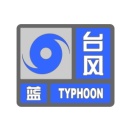 受热带气旋影响，将出现或实况已达以下条件之一并将持续，可能或已对防台安全造成一定影响：1.24小时内，内陆平均风力达6级以上或阵风达8级以上，水面平均风力达7级以上或阵风达9级以上；2.24小时内，降雨量达100毫米以上；3.12小时内，降雨量达50毫米以上1.政府及相关部门做好防台准备工作；2.相关水域水上作业和过往船舶采取积极的应对措施；3.紧固门窗、围板、棚架、户外广告牌、临时搭建物等易被风吹动的搭建物，妥善安置易受热带气旋影响的室外物品；4.检查城市、农田排水系统，做好排涝准备1台风预警信号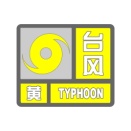 受热带气旋影响，将出现或实况已达以下条件之一并将持续，可能或已对防台安全造成较大影响：1.24小时内，内陆平均风力达8级以上或阵风达10级以上，水面平均风力达9级以上或阵风达11级以上； 2.12小时内，降雨量达100毫米以上；3.6小时内，降雨量达50毫米以上1.政府及相关部门做好防台应急准备工作；2.相关水域水上作业和过往船舶采取积极的应对措施，重点加固港口设施，防止船舶走锚、岸缆断裂、搁浅和碰撞；3.处于危险地带的居民应到避风场所避风，高空、水上等户外作业人员应停止作业，危险地带工作人员应及时撤离，露天集体活动应及时停止，并做好人员疏散工作；4.关紧门窗，加固或者拆除易被风吹动的搭建物，人员不随意外出，老人、儿童留在家中等安全地方，危房内人员及时转移；5.检查城市、农田排水系统，采取必要的排涝措施1台风预警信号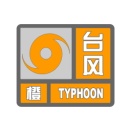 受热带气旋影响，将出现或实况已达以下条件之一并将持续，可能或已对防台安全造成较严重影响：1.24小时内，内陆平均风力达9级以上或阵风达11级以上，水面平均风力达10级以上或阵风达12级以上；2.12小时内，降雨量达200毫米以上；3.6小时内，降雨量达100毫米以上1.政府及相关部门做好防台应急和抢险工作；2.必要时停止室内外大型集会、停课、停业（特殊行业除外）；3.相关水域水上作业和过往船舶应到安全区域避风，加固港口设施，防止船舶走锚、岸缆断裂、搁浅和碰撞；4.加固或者拆除易被风吹动的搭建物，人员尽可能待在防风安全的场所；当台风中心经过时风力会减小或者静止一段时间，然后强风将会突然吹袭，人员应当继续留在安全处避风，危房内人员及时转移；5.做好城市、农田的排涝，注意防范可能引发的山洪、滑坡、泥石流等灾害1台风预警信号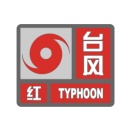 受热带气旋影响，将出现或实况已达以下条件之一并将持续，可能或已对防台安全造成严重影响：1.12小时内，内陆平均风力达10级以上或阵风达12级以上，水面平均风力达12级以上或阵风达14级以上；2.6小时内，降雨量达200毫米以上；3.3小时内，降雨量达100毫米以上1.政府及相关部门做好防台应急和抢险工作；2.停止大型活动，停课并做好学生安全防护工作，根据生产经营特点和防灾减灾需要，采取临时停产、停工、停业等措施；3.回港避风的船舶要视情况采取积极措施，妥善安排人员留守或者转移到安全地带；4.加固或者拆除易被风吹动的搭建物, 人员待在防风安全的场所；当台风中心经过时风力会减小或者静止一段时间，然后强风将会突然吹袭，人员应当继续留在安全处避风，危房内人员及时转移；5.做好山洪、滑坡、泥石流等灾害的防御和抢险工作2暴雨预警信号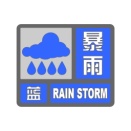 12小时内，降雨量将达到50毫米以上,或已达50毫米以上，可能或已造成一定影响且降雨可能持续1.政府及相关部门做好防暴雨准备工作；2.学校、幼儿园采取适当措施，保证学生和幼儿安全；3.驾驶人员应当注意道路积水和交通阻塞，确保安全；4.检查城市、农田、鱼塘排水系统，做好排涝准备2暴雨预警信号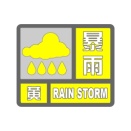 6小时内，降雨量将达到50毫米以上,或已达50毫米以上，可能或已造成较大影响且降雨可能持续1.政府及相关部门做好防暴雨工作；2.公安交警部门应当根据路况采取相应交通管制措施，在严重积水路段实行交通引导或分流；3.切断低洼地带有危险的室外电源，暂停在空旷地方的户外作业，转移危险地带人员和危房内居民到安全场所避雨；4.检查城市、农田、鱼塘排水系统，采取必要的排涝措施2暴雨预警信号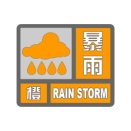 3小时内，降雨量将达到50毫米以上,或已达50毫米以上，可能或已造成较严重影响且降雨可能持续1.政府及相关部门做好防暴雨应急工作；2.切断有危险的室外电源，暂停户外作业；3.处于危险地带的单位应当停课、停业，采取专门措施保护已到校学生、幼儿和其他上班人员的安全，转移危险地带人员和危房内居民到安全场所；4.做好城市、农田的排涝，注意防范可能引发的山洪、滑坡、泥石流等灾害2暴雨预警信号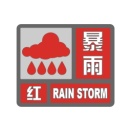 3小时内，降雨量将达到100毫米以上，或已达100毫米以上，可能或已造成严重影响且降雨可能持续1.政府及相关部门做好防暴雨应急和抢险工作；2.停止大型活动，停课并做好学生安全防护工作，根据生产经营特点和防灾减灾需要，采取临时停产、停工、停业等措施，转移危险地带人员和危房内居民到安全场所；3.做好山洪、滑坡、泥石流等灾害的防御和抢险工作3暴雪预警信号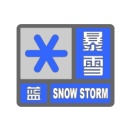 受降雪影响，将出现或实况已达以下条件之一并将持续，可能或已对交通和农业、林业等造成一定影响：1.12小时内，降雪量达4毫米以上；2.12小时内，积雪深度增加1—3厘米1.政府及相关部门做好防雪灾和防冻害准备工作；2.交通运输、铁路、电力、通信等部门和单位注意道路、铁路、线路维护；3.行人注意防寒防滑，驾驶人员小心驾驶，车辆应当采取防滑措施；4.农林区做好防雪灾和防冻害准备；5.加固棚架等易被雪压的临时搭建物3暴雪预警信号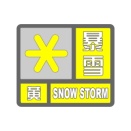 受降雪影响，将出现或实况已达以下条件之一并将持续，可能或已对交通和农业、林业等造成较大影响：1.12小时内，降雪量达6毫米以上；2.12小时内，积雪深度增加3—6厘米1.政府及相关部门落实防雪灾和防冻害应急措施；2.交通运输、铁路、电力、通信等部门和单位加强道路、铁路、线路维护；3.行人注意防寒防滑，驾驶人员小心驾驶，车辆应当采取防滑措施；4.农林区做好防雪灾和防冻害准备；5.加固棚架等易被雪压的临时搭建物3暴雪预警信号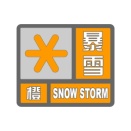 受降雪影响，将出现或实况已达以下条件之一并将持续，可能或已对交通和农业、林业等造成较严重影响：1.6小时内，降雪量达10毫米以上；2.6小时内，积雪深度增加6—10厘米1.政府及相关部门做好防雪灾和防冻害的应急和抢险工作；2.交通运输、铁路、电力、通信等部门和单位加强道路、铁路、线路维护；3.尽量减少户外活动； 4.农林区做好防雪灾和防冻害准备；5.加固棚架等易被雪压的临时搭建物3暴雪预警信号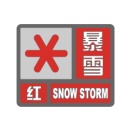 受降雪影响，将出现或实况已达以下条件之一并将持续，可能或已对交通和农业、林业等造成严重影响：1.6小时内，降雪量达15毫米以上；2.6小时内，积雪深度增加10厘米以上1.政府及相关部门做好防雪灾、防冻害的应急和抢险工作；2.停止大型活动，停课并做好学生安全防护工作，根据生产经营特点和防灾减灾需要，采取临时停产、停工、停业等措施；3.必要时飞机暂停起降，火车暂停运行，高速公路暂时封闭；4.做好农林区等救灾救济工作4道路结冰预警信号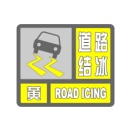 受低温和降雨（雪）影响，将出现或实况已达以下条件之一并将持续，可能或已出现对交通等造成较大影响的道路结冰：1.12小时内，路面温度将低于0摄氏度，并伴有降雨（雪）天气；2.路面已经有积水（雪），路面温度将持续6小时以上低于0摄氏度1.政府及相关部门做好道路结冰应对准备工作；2.驾驶人员应当注意路况，安全行驶；3.减少外出，注意防滑4道路结冰预警信号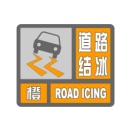 受低温和降雨（雪）影响，将出现或实况已达以下条件之一并将持续，可能或已出现对交通等造成较严重影响的道路结冰：1.6小时内，路面温度将低于0摄氏度，并伴有降雨（雪）天气；2.路面已经有积水（雪），路面温度将持续12小时以上低于0摄氏度1.政府及相关部门做好道路结冰应急工作；2.驾驶人员必须采取防滑措施，听从指挥，慢速行驶；3.减少外出，注意防滑4道路结冰预警信号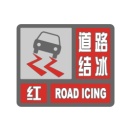 已经出现道路结冰，预计低温和降雨（雪）还将持续，道路结冰可能加重，可能对道路交通造成严重影响；或者已经出现严重影响交通的道路结冰，并将持续1.政府及相关部门做好道路结冰应急和抢险工作；2.停止大型活动，停课并做好学生安全防护工作，根据生产经营特点和防灾减灾需要，采取临时停产、停工、停业等措施；3.公安等部门注意指挥和疏导行驶车辆，必要时关闭结冰道路交通；4.减少外出，注意防滑5霾预警信号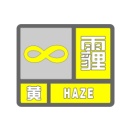 预计能见度持续24小时以上小于，且24小时细颗粒物（PM2.5） 平均浓度大于250微克/立方米，可能或已造成较大影响1.政府及相关部门和单位按照职责做好防霾准备工作；2.驾驶人员小心驾驶；3.排污单位采取措施，控制污染工序生产，减少污染物排放；4.学校与幼儿园停止户外体育课；5.减少户外活动和室外作业时间，避免晨练；缩短开窗通风时间，尤其避免早、晚开窗通风；老人、儿童和患有呼吸系统疾病的易感人群应留在室内，停止户外运动；6.外出时最好戴口罩，尽量乘坐公共交通工具出行，减少非公共交通车辆上路行驶；7.外出归来应清洗唇、鼻、面部及裸露的肌肤5霾预警信号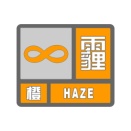 预计能见度持续24小时以上小于，且24小时细颗粒物（PM2.5） 平均浓度大于350微克/立方米，可能或已造成较严重影响1.政府及相关部门和单位按照职责做好防霾工作；2.驾驶人员小心驾驶；3.排污单位采取措施，控制污染工序生产，减少污染物排放；4.停止室外体育赛事；学校与幼儿园停止户外活动；5.避免户外活动，房屋应关闭门窗，等到预警解除后再开窗换气；老人、儿童和易感人群应留在室内；6.尽量减少空调等能源消耗，驾驶人员停车时及时熄火，减少车辆原地怠速行驶；7.外出时戴上口罩，尽量乘坐公共交通工具出行，减少非公共交通车辆上路行驶；外出归来及时清洗唇、鼻、面部及裸露的肌肤5霾预警信号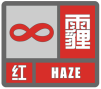 预计能见度持续24小时以上小于，且24小时细颗粒物（PM2.5） 平均浓度大于425微克/立方米，可能或已造成严重影响1.政府及相关部门和单位按照职责做好防霾应急工作；2.驾驶人员谨慎驾驶；3.加强机场、铁路、高速公路、港口、码头等的交通管治，保障安全；4.排污单位采取措施，控制污染工序生产，减少污染物排放；5.停止户外作业和大型活动，停课并做好学生安全防护工作；6.停止户外活动，房屋关闭门窗，等到预警解除后再开窗换气；老人、儿童和易感人群留在室内；7.尽量减少空调等能源消耗，驾驶人员减少机动车日间加油，停车时及时熄火，减少车辆原地怠速行驶；8.外出时戴上口罩，尽量乘坐公共交通工具出行，减少非公共交通车辆上路行驶；外出归来立即清洗唇、鼻、面部及裸露的肌肤6寒潮预警信号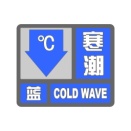 受寒潮影响，将出现或实况已达以下条件之一并将持续，可能或已对农业、渔业等造成一定影响：1.48小时内，日平均气温下降10摄氏度以上，且最低气温小于等于5摄氏度。2.48小时内，日最低气温下降10摄氏度以上，且最低气温小于等于0摄氏度1.政府及相关部门做好防寒潮准备工作；2.居民要留意有关媒体报道的大风降温最新信息，注意添衣保暖；3.农业、渔业等生产应采取一定的防寒和防风措施；4.做好防风准备工作6寒潮预警信号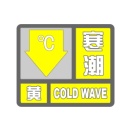 受寒潮影响，将出现或实况已达以下条件之一并将持续，可能或已对农业、渔业等造成较大影响：1.24小时内，日平均气温下降10摄氏度以上，且最低气温小于等于5摄氏度；2.24小时内,日最低气温下降10摄氏度以上，且最低气温小于等于0摄氏度1.政府及相关部门做好防寒潮工作；2.居民要留意有关媒体报道的大风降温最新信息，随时添衣保暖，照顾好老、弱、病、幼人群；3.做好畜禽的防寒防风工作，对易受低温冻害的农林作物采取相应防御措施；4.做好防风工作6寒潮预警信号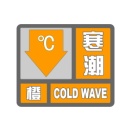 受寒潮影响，将出现或实况已达以下条件之一并将持续，可能或已对农业、渔业等造成较严重影响：1.24小时内，日平均气温下降12摄氏度以上，且最低气温小于等于0摄氏度；2.24小时内，日最低气温下降12摄氏度以上，且最低气温小于等于-2摄氏度1.政府及相关部门做好防寒潮应急工作；2.加强人员尤其是老、弱、病、幼人群的防寒保暖；3.农业、渔业等生产要积极采取防寒措施；4.做好防风工作6寒潮预警信号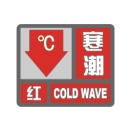 受寒潮影响，将出现或实况已达以下条件之一并将持续，可能或已对农业、渔业等造成严重影响：1.24小时内，日平均气温下降14摄氏度以上，且最低气温小于等于0摄氏度；2.24小时内，日最低气温下降14摄氏度以上，且最低气温小于等于-2摄氏度1.政府及相关部门做好防寒潮的应急和抢险工作；2.加强人员尤其是老、弱、病、幼人群的防寒保暖；3.农业、渔业等生产要积极采取防寒措施；4.做好防风工作7低温预警信号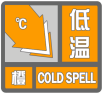 24小时内，最低气温将降至-5摄氏度以下，或最低气温已降至-5摄氏度以下并将持续，可能或已对农业、林业、渔业等生产、居民生活等造成较严重影响1.政府及相关部门按照职责做好防御低温准备工作；2.做好农作物、树木防冻害与畜禽防寒准备；农业等生产企业和农户注意温室内温度的调控，防止蔬菜和花卉等经济作物遭受冻害；3.燃煤取暖用户注意防范一氧化碳中毒；4.户外长时间作业人员应采取必要的防护措施；5.个人外出应注意加强防寒保暖措施7低温预警信号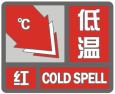 24小时内，最低气温将降至-8摄氏度以下，或最低气温已降至-8摄氏度以下并将持续，可能或已对农业、林业、渔业等生产、居民生活等造成严重影响1.政府及相关部门按照职责做好防御低温应急工作；2.做好农作物、树木防冻害与畜禽防寒准备；农业等生产企业和农户注意温室内温度的调控，防止蔬菜和花卉等经济作物遭受冻害；3．燃煤取暖用户注意防范一氧化碳中毒；4.户外长时间作业和活动人员应采取必要的防护措施；5.个人外出注意戴帽子、围巾和手套，早晚期间要特别注意防寒保暖8大风预警信号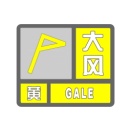 受大风影响，将出现或实况已达以下条件之一并将持续，可能或已造成较大影响：内陆：24小时内,平均风力达6级以上或阵风达8级以上。水面：24小时内,平均风力达7级以上或阵风达9级以上1.政府及相关部门做好防大风应急工作；2.停止高空等户外危险作业，人员尽量减少外出；3.相关水域水上作业和过往船舶应到安全区域避风，加固港口设施，防止船舶走锚、岸缆断裂、搁浅和碰撞；4.切断危险电源，妥善安置易受大风影响的室外物品；5.航空、航运、铁路、公路等单位应当采取安全保障措施8大风预警信号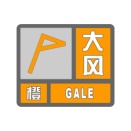 受大风（龙卷风）影响，将出现或实况已达以下条件之一并将持续，可能或已造成较严重影响：1.受大风影响，12小 时内，内陆平均风力达8级以上或阵风达10级以上，水面平均风力达9级以上或阵风达11级以上；2.受龙卷风影响，1小时内，可能出现最大风力达13级—15级1.政府及相关部门做好防大风应急和抢险工作；2.停止高空等户外危险作业，人员应当停留在防风安全地方；3.回港避风船舶要视情况采取积极措施，妥善安排人员留守或者转移到安全地带；4.切断危险电源，妥善安置易受大风影响的室外物品；5.航空、航运、铁路、公路等单位应当采取安全保障措施8大风预警信号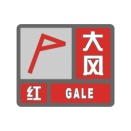 受大风（龙卷风）影响，将出现或实况已达以下条件之一并将持续，可能或已造成严重影响：1.受大风影响，6小时内，内陆平均风力达9级以上或阵风达11级以上，水面平均风力达10级以上或阵风达12级以上。2.受龙卷风影响，1小时内，可能出现最大风力达15级以上1.政府及相关部门做好防大风应急和抢险工作；2.停止户外作业，人员应到安全地方避风；3.回港避风船舶要采取防御措施，妥善安排人员转移到安全地带；4.切断危险电源，妥善安置易受大风影响的室外物品；5.航空、航运、铁路、公路等单位应当采取安全保障措施9大雾预警信号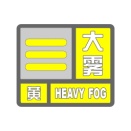 12小时内，将出现能见度小于的雾，或已出现能见度在200—的雾并将持续，可能或已对交通等造成较大影响1.政府及相关部门做好防雾准备工作；2.加强机场、铁路、高速公路、港口、码头等的交通管治，保障安全；3.驾驶人员注意雾的变化，小心驾驶；4.户外活动注意安全9大雾预警信号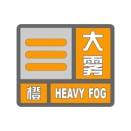 6小时内，将出现能见度小于的雾，或已出现能见度在50—的雾并将持续，可能或已对交通等造成较严重影响1.政府及相关部门做好防雾工作；2.机场、铁路、高速公路、港口、码头等单位加强调度指挥；3.驾驶人员必须严格控制车、船的行进速度；4.减少户外活动9大雾预警信号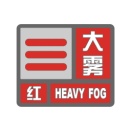 2小时内，将出现能见度小于的雾，或已出现能见度小于的雾并将持续，可能或已对交通等造成严重影响1.政府及相关部门做好防雾应急工作；2.相关部门适时采取交通安全管制措施； 3.驾驶人员根据环境条件采取合理出行或行驶方式，并尽快寻找安全停放区域停靠；4.不要进行户外活动10雷电预警信号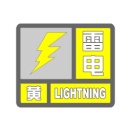 受强对流天气影响，将出现或实况已达以下条件之一并将持续，可能或已造成较大影响：1.6小时内，将发生较强雷电活动；2.6小时内，将发生雷电活动，并伴有8级以上阵风，或小时雨强大于等于20毫米的短时强降水1.政府及相关部门做好防雷击、大风、短时暴雨准备工作；2．密切关注天气，尽量避免户外活动10雷电预警信号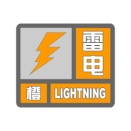 受强对流天气影响，将出现或实况已达以下条件之一并将持续，可能或已造成较严重影响：1.2小时内，将发生强烈雷电活动；2.2小时内，将发生较强雷电活动，并伴有10级以上阵风，或小时雨强大于等于40毫米的短时强降水1.政府及相关部门落实防雷击、大风、短时暴雨应急措施；2.人员留在室内，并关好门窗；3.户外人员躲入有防雷设施的建筑物内；4.切断危险电源，不要在树下、电杆下、塔吊下避雨；5.在空旷场地不要打伞，不要使用手机，不要把金属杆物扛在肩上；6.公安交警部门应当根据路况采取相应交通管制措施，在严重积水路段实行交通引导或分流10雷电预警信号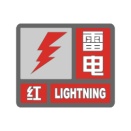 受强对流天气影响，将出现或实况已达以下条件之一并将持续，可能或已造成严重影响：1.2小时内，将发生强烈雷电活动，并伴有12级以上阵风；2.2小时内，将发生强烈雷电活动，并伴有小时雨强大于等于60毫米的短时强降水1.政府及相关部门做好防雷击、大风、短时暴雨应急和抢险工作；2.人员躲入有防雷设施的建筑物内，并关好门窗；3.不要在树下、电杆下、塔吊下避雨，切勿接触天线、水管、铁丝网、金属门窗、建筑物外墙，远离电线等带电设备和其他类似金属装置；4.不要使用无防雷装置或者防雷装置不完备的电器、电话机等；5.在空旷场地不要打伞，不要使用手机，不要把金属杆物扛在肩上；6.注意防范短时强降水可能引发的山洪、滑坡、泥石流以及城市内涝等灾害11霜冻预警信号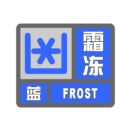 3至4月和10至11月，48小时内最低气温将降至4摄氏度以下，或者已经下降到4摄氏度以下并将持续，可能或已对农业、林业等产生一定影响1.政府及相关部门做好防霜冻准备工作；2.对茶叶、蔬菜、花卉、瓜果等作物采取一定防护措施11霜冻预警信号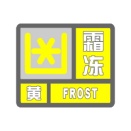 3至4月和10至11月，24小时内最低气温将降至2摄氏度以下，或者已经下降到2摄氏度以下并将持续，可能或已对农业、林业等产生较大影响1.政府及相关部门做好防霜冻应急工作；2.对茶叶、蔬菜、花卉、瓜果等作物及时采取防冻害措施12高温预警信号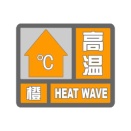 24小时内，最高气温将升至38摄氏度以上，或者最高气温已经升至38摄氏度以上并将持续，可能或已对工农业生产及居民生活产生较严重影响1.政府及相关部门落实防暑降温保障措施；2.尽量避免在高温时段进行户外活动，高温条件下作业的人员应当缩短连续工作时间；3.对老、弱、病、幼人群提供防暑降温指导，并采取必要的防护措施；4.注意防范电力设备负载过大而引发的事故12高温预警信号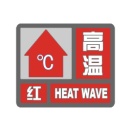 24小时内，最高气温将升至40摄氏度以上，或者最高气温已经升至40摄氏度以上并将持续，可能或已对工农业生产及居民生活产生严重影响1.政府及相关部门采取防暑降温应急措施；2.停止户外露天作业（特殊行业除外），减少户外活动；3.对老、弱、病、幼人群采取保护措施；4.特别防范高温引发的火险火灾事故　13　干旱预警信号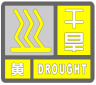 预计未来1周综合气象干旱指数达到重旱（气象干旱为25—50年一遇），或者40%以上的农作物受旱1.政府及相关部门做好防御干旱的应急工作；2.启用应急备用水源，调度辖区内一切可用水源，优先保障城乡居民生活用水和畜禽饮水；3.压减城镇供水指标，优先保障经济作物灌溉用水，限制大量农业灌溉用水；4.限制非生产性高耗水及服务业用水，限制排放工业污水；5.适时开展人工增雨作业　13　干旱预警信号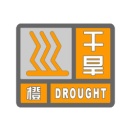 预计未来1周综合气象干旱指数达到特旱（气象干旱为50年以上一遇），或者60%以上的农作物受旱1.政府及相关部门做好防御干旱的应急和救灾工作；2.采取应急供水措施，确保城乡居民生活和畜禽饮水；3.限时或者限量供应城镇居民生活用水，缩小或者阶段性停止农业灌溉供水；4.严禁非生产性高耗水及服务业用水，暂停排放工业污水；5.适时加大人工增雨作业力度14冰雹预警信号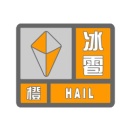 6小时内，可能出现冰雹天气，并可能造成雹灾1.政府及相关部门做好防冰雹应急工作；2.户外行人立即到安全场所暂避；3.转移畜禽进入有顶篷的场所，妥善安置、保护易受冰雹袭击的室外物品或设备；4.注意防御冰雹天气伴随的雷电灾害14冰雹预警信号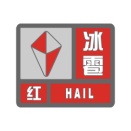 2小时内，出现冰雹可能性极大，并可能造成重雹灾1.政府及相关部门做好防冰雹应急抢险工作；2.户外行人立即到安全场所暂避；3.转移畜禽进入有顶篷的场所，妥善安置、保护易受冰雹袭击的室外物品或设备；4.注意防御冰雹天气伴随的雷电灾害